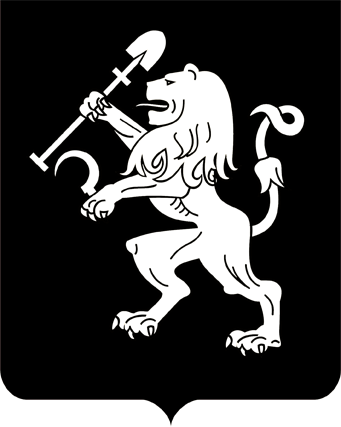 АДМИНИСТРАЦИЯ ГОРОДА КРАСНОЯРСКАРАСПОРЯЖЕНИЕО сносе самовольной постройки(г. Красноярск, ул. Партизана Железняка)В соответствии с пунктом 4 статьи 222 Гражданского кодекса             Российской Федерации, статьей 55.32 Градостроительного кодекса Российской Федерации, статьей 16 Федерального закона от 06.10.2003                № 131-ФЗ «Об общих принципах организации местного самоуправления в Российской Федерации», руководствуясь статьями 45, 58, 59 Устава города Красноярска, распоряжением Главы города от 22.12.2006 № 270-р:1. Осуществить снос объекта капитального строительства – нежилого здания с мансардным этажом застроенной площадью 214,20 кв. м, расположенного на земельном участке в кадастровом квартале 24:50:0400146 по ул. Партизана Железняка в г. Красноярске, в соот-ветствии с каталогом координат характерных точек внешнего контура            самовольной постройки согласно приложению. 2. В течение семи рабочих дней с даты принятия настоящего распоряжения:департаменту информационной политики администрации города опубликовать сообщение в газете «Городские новости» о планируемом сносе самовольной постройки, указанной в пункте 1 настоящего распоряжения;департаменту градостроительства администрации города обеспечить размещение на официальном сайте администрации города                  в информационно-телекоммуникационной сети Интернет сообщения                   о планируемом сносе самовольной постройки, указанной в пункте 1 настоящего распоряжения;муниципальному казенному учреждению города Красноярска «Управление капитального строительства» обеспечить размещение               сообщения о планируемом сносе самовольной постройки, указанной      в пункте 1 настоящего распоряжения, на информационном щите             в границах земельного участка, на котором она расположена.3. Муниципальному казенному учреждению города Красноярска «Управление капитального строительства» по истечении двух месяцев со дня размещения на официальном сайте администрации города             в информационно-телекоммуникационной сети Интернет сообщения                 о планируемом сносе самовольной постройки организовать в течение шести месяцев снос самовольной постройки, указанной в пункте 1 настоящего распоряжения.4. Настоящее распоряжение опубликовать в газете «Городские  новости» и разместить на официальном сайте администрации города.Заместитель Главы города					               О.Н. Животов09.08.2022№ 124-арх